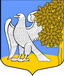 ЛЕНИНГРАДСКАЯ ОБЛАСТЬЛУЖСКИЙ МУНИЦИПАЛЬНЫЙ РАЙОНАДМИНИСТРАЦИЯ РЕТЮНСКОГО СЕЛЬСКОГОПОСЕЛЕНИЯПОСТАНОВЛЕНИЕот  08.06.2023  г. № 137О подготовке и проведении открытогоаукциона по продаже муниципального имуществаВ соответствии со ст.ст.447,448 Гражданского кодекса Российской Федерации, Федеральным законом Российской Федерации от 21.12.2001 года №178-ФЗ «О приватизации государственного и муниципального имущества», решением совета депутатов Ретюнского сельского поселения Лужского муниципального района Ленинградской области от 18.12.2012 г. №  139 Об утверждении Положения “О порядке подготовки и принятия решений об условиях приватизации муниципального имущества» и решения совета депутатов Ретюнского сельского поселения Лужского муниципального района Ленинградской области от 30.11.2022 г. № 185 «Об утверждении порядка управления и распоряжения имуществом, находящимся в муниципальной собственности Ретюнского сельского поселения» ПОСТАНОВЛЯЮ:                    1.Провести продажу с торгов следующего недвижимого имущества: - жилое помещение, кадастровый номер  47:29:0733002:550– площадь 30,80 кв.м., назначение - жилое, адрес объекта: Ленинградская область, Лужский район, деревня Ретюнь, ул. Центральная, д.2, кв. 5.- жилое помещение, кадастровый номер  47:29:0733002:544– площадь 31,00 кв.м., назначение - жилое, адрес объекта: Ленинградская область, Лужский район, деревня Ретюнь, д.2, кв. 12.- жилое помещение, кадастровый номер  47:29:0733002:588– площадь 44,00 кв.м., назначение - жилое, адрес объекта: Ленинградская область, Лужский район, деревня Ретюнь, ул. Центральная, д.4, кв. 45.2. Торги провести в форме аукциона, открытого по составу участников и форме подачи предложения по цене.3.Администрации Ретюнского сельского поселения Лужского муниципального района Ленинградской области в соответствии с итогами проведенного аукциона заключить с победителем аукциона договор купли-продажи имущества, указанного в пункте 1 настоящего постановления.4. Расходы по государственной регистрации перехода права собственности на имущество, указанное в пункте 1 настоящего постановления, возложить на победителя аукциона.5.Включить в состав комиссии по проведению аукциона:-главу администрации Ретюнского сельского поселения Гришанову Светлану Сергеевну.-зам. главы администрации Ретюнского сельского поселения Правилова Родиона Сергеевича.-ведущего специалиста – главного бухгалтера  администрации Ретюнского сельского поселения        Ларионову Ольгу Владимировну. - специалиста  Ретюнского сельского поселения  Федорову Любовь Николаевну.6.Контроль за настоящим постановлением оставляю за собой.Глава администрации Ретюнского сельского поселения                                             С.С. Гришанова